Proportion of U.S. Trends in Breast Cancer Incidence Attributable to Long-term Changes in Risk Factor DistributionsRuth M Pfeiffer, Yenny Webb-Vargas, William Wheeler, Mitchell H GailSupplemental MaterialThe supplemental material includes Supplemental Figures, Supplemental Tables, and Supplemental Material: Variance calculation for the percent relative difference (in that order).Supplemental FiguresSupplemental Figure S1: Distribution of mean BMI, mean age-at-menarche, mean number of births, and mean age-at-first-live-birth among parous women from 1980 to 2008 for various age groups for white U.S. women.  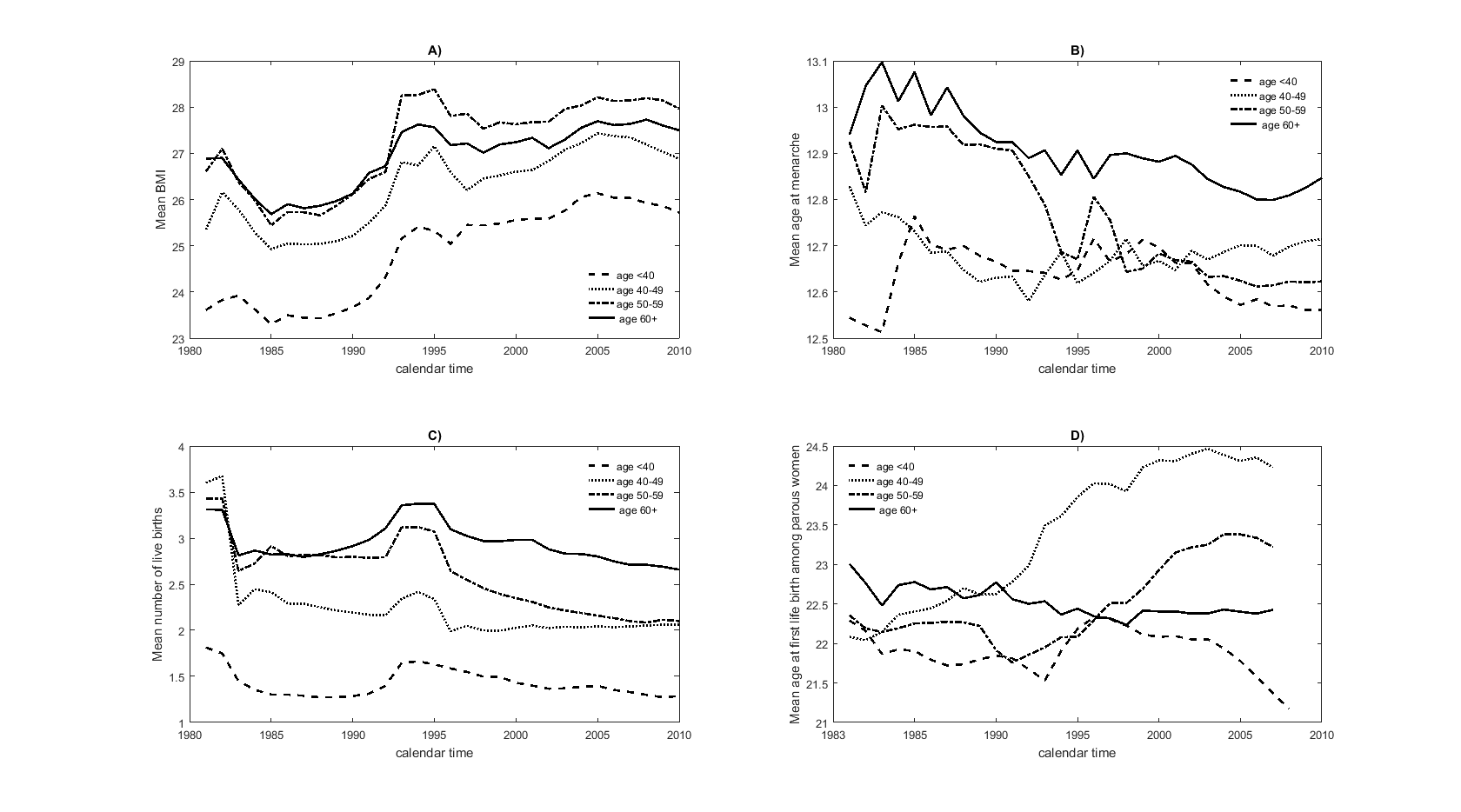 Supplemental Figure S2: Plot against calendar time of unadjusted breast cancer log10-incidence and estimated log10-incidence for women at the reference level of risk factors for a 40-44 year-old white woman and for a 40-44 year-old black women in the U.S.   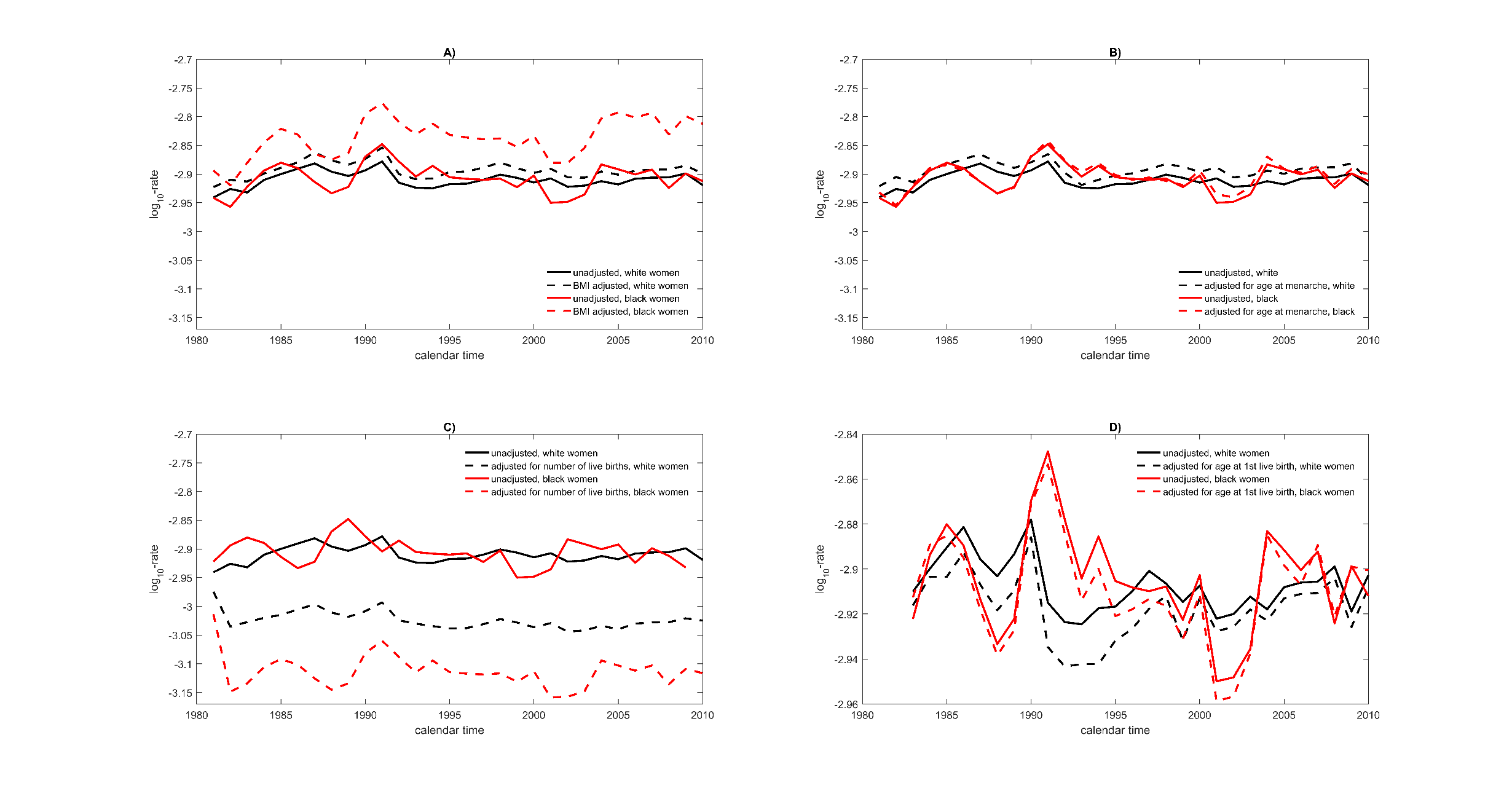 Supplemental Figure S3: Plot against calendar time of unadjusted breast cancer log10-incidence and estimated log10-incidence for women at the reference level of risk factors for a 60-64 year-old white woman and for a 60-64 year-old black women in the U.S.   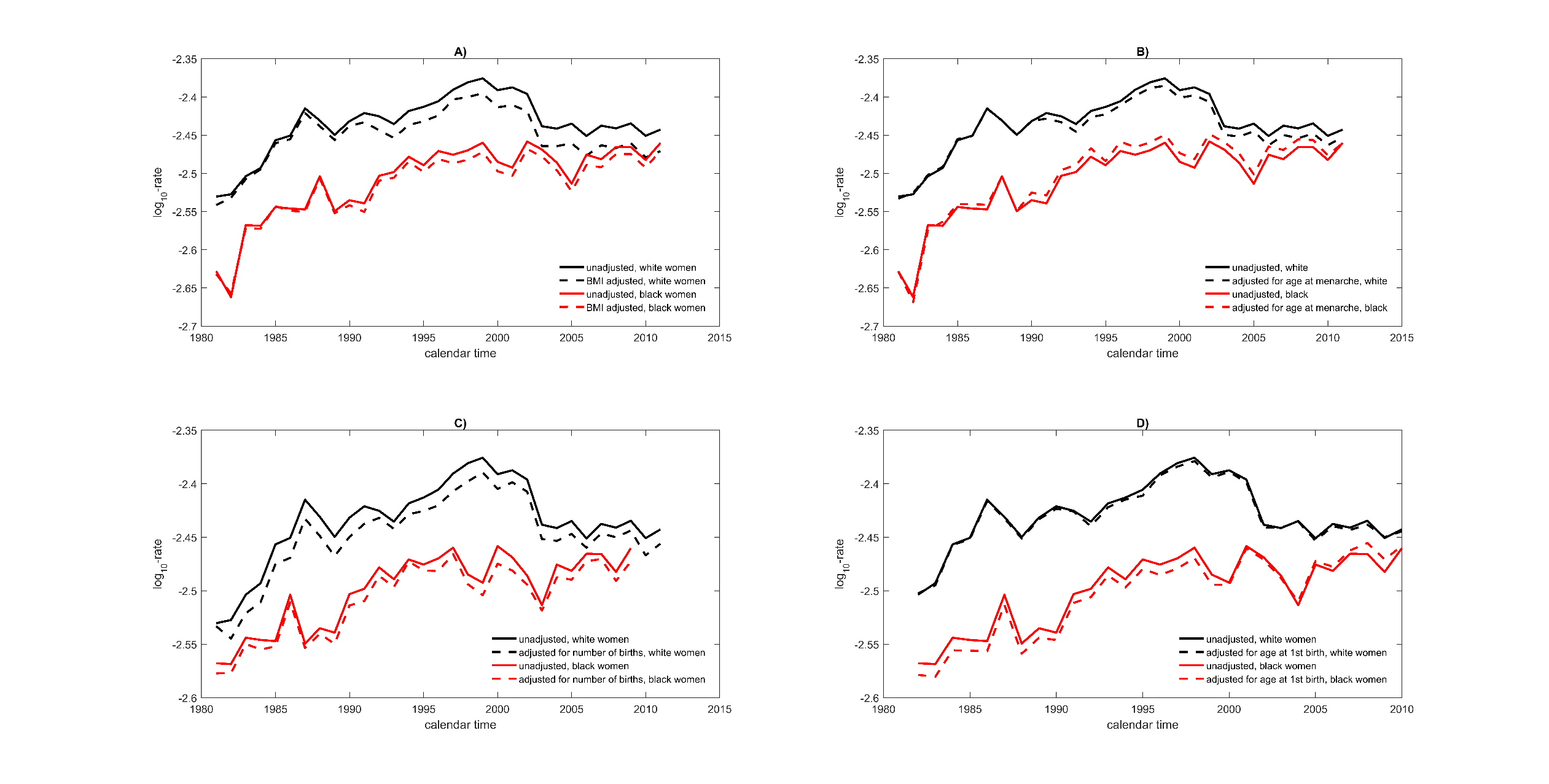 Supplemental TablesSupplemental Table 1. Summary of surveys with corresponding sample sizes overall and by raceSupplemental Table 2: Log-relative risk (log-RR) estimates for breast cancer incidence and 95% confidence intervals (CIs) from Poisson models that include each risk factor marginally, from separate models fit to women aged <50 and >=50.     Supplemental Table 3: Log-relative risk (log-RR) estimates for breast cancer incidence and 95% confidence intervals (CIs) from Poisson models that include each risk factor marginally, from separate models fit to white women and black women.     Supplemental Table 4: Values of percent relative difference in incidence,   , for black women, with standard errors in parentheses.aaResults in the table were based on separate models for black women aged <50 and >=50 years.    
Supplemental Table 5: Values of percent relative difference in incidence,  , for white women, with standard errors in parentheses.aaResults in the table were based on separate models for white women aged <50 and >=50 years.   Supplemental Material: Variance calculation for the percent relative differenceHere we describe how to estimate the variance of , where parameters are replaced by their estimates from fitting nested Poisson models. We let  index the  cross-classified age x period units for age groupsand periodsWe have independent Poisson counts .  The mean levels of a covariate X, e.g. BMI, are categorized into levels  For age, period and the covariate, level 0 is the referent level. Let be a  vector of indicator variables, which are zero unless  corresponds to an age group  , in which case that indicator is 1.  Similarly,  is a vector indicator variables, of which at most one is 1, if  corresponds to some period  Finally is a vector of indicator variables only one of which is 1 if the mean covariate level in cell  falls in some level   Let  be the  column vector of age parameters,  be the  column vector of period parameters, and  be the  column vector of covariate parameters.  Let  be person-years in cell  that are included as an offset in the model. First, we fit Poisson models to the event data that only included age and period. The expected Poisson count is , where                                      				                	(1) We then add terms for risk factor X for the age and cohort group that corresponds to index i:                                            					 (2)Under the full model (2), we obtain maximum likelihood estimates (MLEs)  from PROC GENMOD, SAS 9.3., which also provides a scale parameter estimate, (option SCALE=PEARSON);  standard errors of the parameters  have been multiplied by this scale to account for over-dispersion. The estimated covariance matrix of  is  where  is the unscaled estimated Fisher information from the full model in (2).   Likewise,  for the model (1). The score equations for the full model areFor the restricted model given in (1) we have the same score equations (3)- (5) except that replaces    In the absence of over-dispersion, the estimated covariances of the unrestricted and restricted scores are given by the estimated Fisher information matrices,  and  Let  be a row vector for the null design matrix that corresponds to cell , and let  be the corresponding row vector for the full model.  Note that the first elements of these vectors are 1 because they represent the intercepts. Then, under Poisson sampling, the  covariance between the restricted and unrestricted scores is estimated by  because  is an estimate of its Poisson variance, and are independent.   Hence, under Poisson sampling without over-dispersion, the estimated covariance matrix for the scores from both models is  Allowing for over-dispersion, this becomes.  From a Taylor expansion, and letting denote the  vector of all scores, , leading to The variance of   is then computed based on  and the delta method.   We computed the row vector of partial derivatives  by numerical differentiation, and then calculated  SurveyYears coveredAll womenWhite womenBlack womenWomen of other races/ethnicitiesNHANES I1971-1975704057571178105NHANES II1976-19804147355051483NHANES III1988-1994776950262482261Continuous NHANES1999-200812,30992432570496NHIS 1987198710,69186711745275NHIS 20002000-200132,4632478247002981NHIS 20052005-200617,283137932639851Risk factorWomen ages <50Women ages <50Women ages ≥50Women ages ≥50Log-RRStdErrLog-RRStdErr   BMI   BMI   BMI   BMI   BMI      <25.3REFEMPTY       (25.3, 25.9]-0.06230.0213REF      (25.9, 26.4]-0.09820.02670.01960.0204      (26.4, 27.2]-0.08640.03140.00070.0253      (27.2, 28.1]-0.06420.03860.03770.0271   Age at menarche   Age at menarche   Age at menarche   Age at menarche   Age at menarche      [12.3, 12.6]-0.05880.04320.01490.0141      (12.6, 12.7]-0.06050.04350.02410.0135      (12.7, 12.8]-0.05790.047-0.01960.0097      (12.8, 13.1]-0.04330.04440.01120.0199      (13.1, 13.6]REFREF   Number of births   Number of births   Number of births   Number of births   Number of births      [0.29, 1.48]0.30960.0641EMPTY      (1.48, 2.01]0.26660.05220.02080.0169      (2.01, 2.58]0.23850.0510.05710.0119      (2.58, 2.9]0.21920.07650.04420.0088(2.9,3.61]REFREFAge at first live birth*Age at first live birth*Age at first live birth*Age at first live birth*Age at first live birth*      [17.7,21.6]REF0.00140.0146   (21.6,22.1]0.07630.0303REF      (22.1, 22.9]0.10910.02890.00370.0092      (22.9,23.5]0.11980.02990.010.0104      (23.5,24.3]0.07590.03140.00110.0126Risk factorWomen ages <50Women ages <50Women ages ≥50Women ages ≥50WhiteBlack WhiteBlack Log-RR (StdErr)Log-RR (StdErr)Log-RR (StdErr)Log-RR (StdErr)   BMI   BMI   BMI   BMI   BMI      [21.8,25.3]REFREFEMPTYREF      (25.3, 25.9]-0.06	(0.02)-0.18	(0.05)REF0.02	(0.05)      (25.9, 26.4]-0.06	(0.03)-0.17	(0.06)0.01	(0.02)0.02	(0.04)      (26.4, 27.2]-0.03	(0.03)-0.15	(0.07)0.01	(0.03)0.05	(0.04)      (27.2, 28.1]-0.05	(0.05)-0.23	(0.10)0.05	(0.03)0.04	(0.05)   Age at menarche   Age at menarche   Age at menarche   Age at menarche   Age at menarche      [12.3, 12.6]-0.02	(0.03)-0.04	(0.05)0.03	(0.02)0.05	(0.03)      (12.6, 12.7]-0.04	(0.03)-0.01	(0.05)0.03	(0.02)-0.04	(0.03)      (12.7, 12.8]-0.05	(0.03)0.02	(0.05)0.03	(0.02)-0.02	(0.02)      (12.8, 13.1]-0.07	(0.03)-0.01	(0.06)-0.01	(0.01)-0.01	(0.02)      (13.1, 13.6]REFREF REFREF    Number of births   Number of births   Number of births   Number of births   Number of births      [0.29, 1.48]0.30	(0.06)0.48	(0.15)EMPTY-0.15	(0.05)      (1.48, 2.01]0.28	(0.05)0.48	(0.15)-0.01	(0.02)-0.06	(0.03)      (2.01, 2.58]0.24	(0.05)0.49	(0.15)0.04	(0.01)  0.01	(0.02)      (2.58, 2.9]0.16	0(.06)0.34	(0.14)0.03	(0.01)  0.01	(0.02)(2.9,3.61]REF REFREFREFAge at first live birth*Age at first live birth*Age at first live birth*Age at first live birth*Age at first live birth*      [17.7,21.6] -0.06	    (0.04) -0.02 	      (0.07)0.03	(0.01)0.01	(0.02)       (21.6,22.1]REFREFREFREF      (22.1, 22.9]0.04	(0.02)   0.03          (0.04)0.00	(0.01)0.04	(0.02)      (22.9,23.5]0.07	(0.02)   0.06	     (0.05)0.01	(0.01)0.05	(0.02)      (23.5,24.3]0.01	(0.02)   0.00          (0.05)-0.01	(0.01)0.01	(0.02)                                                                                           Values of                                                                                             Values of                                                                                             Values of                                                                                             Values of                                                                                             Values of  Risk factorAge1980-19941995-20111980-2011BMI35-39-12.59 (3.65)-18.75 (8.10)-15.84 (5.78)40-44-14.69 (4.76)-20.97 (9.57)-18.00 (7.15)45-49-15.77 (5.18)-22.11 (10.18)-19.12 (7.69)50-541.15 (2.39)2.61 (3.28)1.98 (2.84)55-591.52 (2.56)2.97 (3.47)2.35 (3.03)60-640.97 (2.56)2.43 (3.35)1.80 (2.95)65-690.94 (2.44)2.41 (3.43)1.78 (2.95)Age at menarche35-39-0.47 (4.35)-1.41 (4.71)-0.96 (4.53)40-44-0.53 (3.96)-1.47 (4.33)-1.02 (4.14)45-49-0.62 (4.19)-1.55 (4.53)-1.11 (4.36)50-54-0.98 (1.10)-2.33 (1.74)-1.76 (1.46)55-59-1.17 (1.29)-2.52 (1.97)-1.95 (1.67)60-64-1.02 (1.08)-2.37 (1.74)-1.79 (1.45)65-690.74 (1.09)-0.59 (1.48)-0.02 (1.28)Number of births35-3937.36 (8.88)38.49 (9.13)37.95 (9.01)40-4437.11 (8.81)38.24 (9.03)37.702 (8.92)45-4937.36 (8.86)38.48 (9.08)37.95 (8.97)50-54-2.28 (1.68)-4.08 (2.39)-3.308 (2.08)55-59-0.31 (1.08)-2.08 (1.76)-1.33 (1.46)60-642.13 (1.04)0.40 (1.31)1.14 (1.14)65-691.97 (0.70)0.24 (0.93)0.98 (0.75)Age at first live birth*35-391.38 (3.70)1.49 (5.21)1.44 (4.54) * starts in 198340-441.39 (3.48)1.50 (4.96)1.45 (4.29)45-493.04 (2.79)3.15 (4.01)3.10 (3.43)50-542.30 (1.11)2.45 (1.30)2.39 (1.20)55-591.75 (0.95)1.90 (0.95)1.84 (0.91)60-641.97 (0.91)2.12 (0.99)2.06 (0.92)65-692.73 (1.16)2.88 (1.12)2.82 (1.11)                                                                           Values of                                                                             Values of                                                                             Values of                                                                             Values of                                                                             Values of  Risk factorAge1980-19941995-20111980-2011BMI35-39-3.45 (1.37)-3.51 (2.66)-3.48 (2.03)40-44-3.97 (1.85)-4.03 (3.14)-4.01 (2.51)45-49-3.88 (2.22)-3.94 (3.57)-3.91 (2.92)50-541.89 (1.95)4.90 (2.69)3.56 (2.33)55-592.20 (2.14)5.20 (2.85)3.87 (2.50)60-642.05 (2.11)5.05 (2.82)3.72 (2.47)65-690.63 (2.03)3.68 (2.68)2.33 (2.35)Age at menarche35-39-4.11 (2.85)-4.50 (2.90)-4.32 (2.87)40-44-3.69 (2.97)-4.08 (3.01)-3.90 (2.98)45-49-4.08 (2.76)-4.48 (2.84)-4.29 (2.79)50-541.10 (0.87)2.91 (1.61)2.11 (1.28)55-590.67 (0.76)2.49 (1.48)1.68 (1.15)60-640.52 (0.65)2.34 (1.37)1.53 (1.04)65-69-1.15 (0.46)0.71 (0.95)-0.12 (0.66)Number of births35-3922.55 (3.76)25.17 (4.05)23.94 (3.90)40-4421.60 (3.64)24.25 (3.92)23.01 (3.78)45-4921.05 (3.62)23.72 (3.87)22.47 (3.74)50-541.78 (0.10)1.33 (1.32)1.53 (1.17)55-592.73 (0.73)2.28 (0.95)2.48 (0.84)60-643.30 (0.70)2.86 (0.82)3.06 (0.75)65-692.15 (0.54)1.70 (0.51)1.90 (0.49)Age at first live birth*35-393.68 (1.42)3.15 (2.27)3.38 (1.85) * starts in 198340-442.71 (1.35)2.18 (2.20)2.41 (1.78)45-492.63 (1.10)2.10 (1.90)2.33 (1.49)50-54-0.20 (0.71)-0.07 (0.66)-0.12 (0.67)55-590.52 (0.51)0.65 (0.56)0.60 (0.53)60-640.42 (0.40)0.55 (0.44)0.50 (0.41)65-690.48 (0.44)0.62 (0.39)0.56 (0.39)